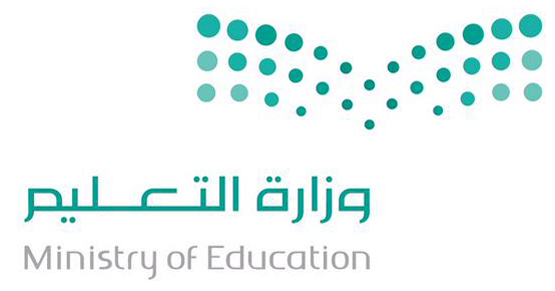 السؤال الأول :أكملي الفراغات التالية     ؟      1 - فرضت الصلاة في ليلة   000000000000000000000      2 -  حكم ترك الصلاة  00000000000000000000000000       3 - يقال في الركوع (  سبحان ربي  00000000  0000000000000      4 - يؤمر الطفل بأداء الصلاة أذا بلغ سن   00000000000000000000السؤال الثاني :      اختاري الإجابة الصحيحة ؟ 1 - المصلى في الركوع يضع يديه على  أ - ساقيه                                   ب - فخذيه                              ج - كبتيه2 - المصلي بعد الرفع من الركوع يضع يديه على  أ - صدره                                  ب - بطنه                                 ج - جنبيه3 - المصلي في السجود أ - يضع يديه أولا                      ب - يضع ركبتيه أولا                      ج - يخير بينهماالسؤال الثالث :                 ما رأيك في هذه العبارة ؟( ينقص أجر المصلي بفعل المكروهات في الصلاة )00000000000000000000000000000000000000أذكري أثنين من مكروهات الصلاة ؟000000000000000000000000000000000000000000000000000000000000000أذكري أثنين من الأسباب المعينة على الخشوع في الصلاة ؟000000000000000000000000000000000000000000000000000000000000000 معلمة المادة  :                                                          قائدة المدرسة : 